UWE BRISTOL 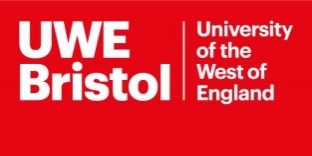 STUDY ABROAD APPLICATION FORM 2018-19This application form is for current UWE students applying for UWE approval to study during the Spring semester 2018/19 (January-June 2019) at a partner institution, through the Erasmus+ or Study Abroad Schemes. If you are successfully selected to study abroad, you will also be required to formally apply to your host University by their given deadline. In most cases, this will involve submitting a portfolio and/or completed application form.Application DeadlinesFor students going abroad from January 2019, applications must be submitted by email to Studyabroad@uwe.ac.uk  by midday on: Friday 21 September 2018 for students applying for Hong Kong institutionsFriday 5 October 2018 for students applying for all other institutionsMonday 17th September 2018 for Feb 17 cohort Nursing studentsPlease select up to 3 institutions that you would like to study abroad at, with Institution 1 being your first choice, and institutions 2 aand 3 being your second and third choice respectively.. Applications are competitively assessed – we take into consideration the quality of students’ written answers, their marks to date and feedback from their academic references. We are not always able to offer students a place to study from within their shortlist of institutions. Where students have applied to institutions that have received a high number of applications, they may be offered a place to study at another institution, known as a ‘wildcard’ offer.Please submit a copy of your MyUWE record showing your grades for modules you have completed, and the modules you are currently studying. They can be in .doc, .pdf or screenshot format.Please provide the name, position and contact details for one member of UWE academic staff (eg academic personal tutor, programme leader, module leader) who can provide information about your studies to date and your suitability for this opportunity:We recommend you inform your referee first of both your intention to study abroad and their inclusion as a reference to ensure they are prepared to respond to our request.Please provide details oPlease complete the four questions on the next page to explain why you wish to take up this opportunity, what you expect to gain from it, and what preparation you have done.UWE BRISTOL STUDY ABROAD APPLICATION FORM 2018-19Application DeadlinesFor students going abroad from January 2019, applications must be submitted by midday to studyabroad@uwe.ac.uk on: Friday 21 September 2018 for students applying for Hong Kong institutionsFriday 5 October 2018 for students applying for all other institutionsMonday 17th September 2018 for Feb 17 cohort Nursing studentsFirst NameLast NameUWE Student NumberGenderUWE e-mailAlternative e-mailUWE Degree Current Year of StudyYear 1Year 1Year 2Year 3Date of BirthNationalityDetails of additional needsInstitution Selected Institution 1Institution 2Institution 3Referee NamePositione-mailHow do you think studying abroad will impact your future goals? Include both academic and career goals and personal interests (min. 150 words)What skill sand qualities do you think might be necessary to make the most if a study abroad opportunity? What previous experience (academic or otherwise) might help you with this? (min. 150 words)What appeals to you about the institution(s) you have selected? Please include information on the course content, support for exchange students as well as other factors for all choices you have included (min. 150 words)Other than language difference, what do you expect to be the greatest challenges of studying abroad and how will you prepare for these challenges? (min. 150 words)